«Об отмене Постановления главы администрации сельского поселения Тубинский сельсовет муниципального района Баймакский район от 21.05.2018 г. № 18 «Об утверждении административного регламента исполнения муниципальной функции «Осуществление муниципального контроля за использованием и охраной недр при добыче общераспространенных полезных ископаемых, а также при строительстве подземных сооружений, не связанных с добычей полезных ископаемых»На основании представления прокуратуры Баймакского района на постановление главы администрации сельского поселения Тубинский сельсовет муниципального района Баймакский район от 21.05.2018 г. № 18 «Об утверждении административного регламента исполнения муниципальной функции «Осуществление муниципального контроля за использованием и охраной недр при добыче общераспространенных полезных ископаемых, а также при строительстве подземных сооружений, не связанных с добычей полезных ископаемых»№ 44д-2022 от 01 февраля 2022 года постановляю:1. Отменить Постановление главы администрации сельского поселения Тубинский сельсовет муниципального района Баймакский район от 21.05.2018 г. № 18 «Об утверждении административного регламента исполнения муниципальной функции «Осуществление муниципального контроля за использованием и охраной недр при добыче общераспространенных полезных ископаемых, а также при строительстве подземных сооружений, не связанных с добычей полезных ископаемых»2. Контроль за исполнением данного постановления оставляю за собой.БАШ?ОРТОСТАН  РЕСПУБЛИКА№Ы БАЙМА?  РАЙОНЫМУНИЦИПАЛЬ   РАЙОНЫНЫ*Т!Б»   АУЫЛ   СОВЕТЫАУЫЛ   БИЛ»М»№ЕХАКИМИ»ТЕ453661, Байма7 районы, Т1б2 ауылы,Фабрика  урамы, 6Тел.  8 (34751) 4-11-75,4-11-76E-mail:tubin-sp@yandex.ru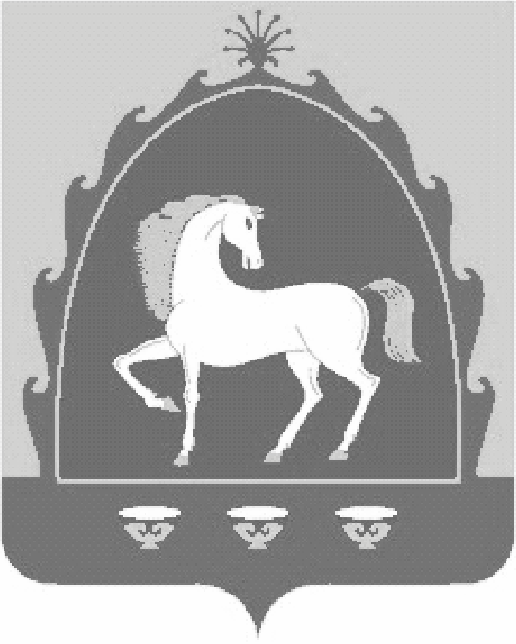 РЕСПУБЛИКА БАШКОРТОСТАНАДМИНИСТРАЦИЯСЕЛЬСКОГО   ПОСЕЛЕНИЯ ТУБИНСКИЙ  СЕЛЬСОВЕТ МУНИЦИПАЛЬНОГО   РАЙОНА БАЙМАКСКИЙ  РАЙОН453661,Баймакский район, село Тубинский,ул.Фабричная, 6Тел.  8 (34751) 4-11-75,4-11-76Факс 4-11-76E-mail:tubin-sp@yandex.ruБОЙРО?    « 09   »  февраль   2022  й.№ 6      ПОСТАНОВЛЕНИЕ            «09 »   февраля   2022 г.Глава сельского поселенияТубинский сельсовет:                                                           А.С.Халитова                    